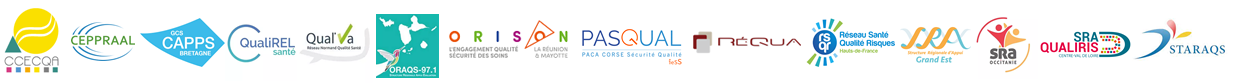 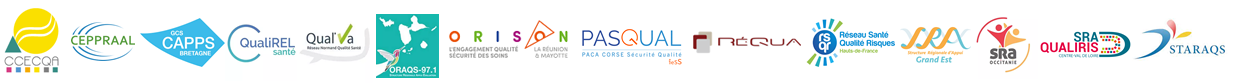 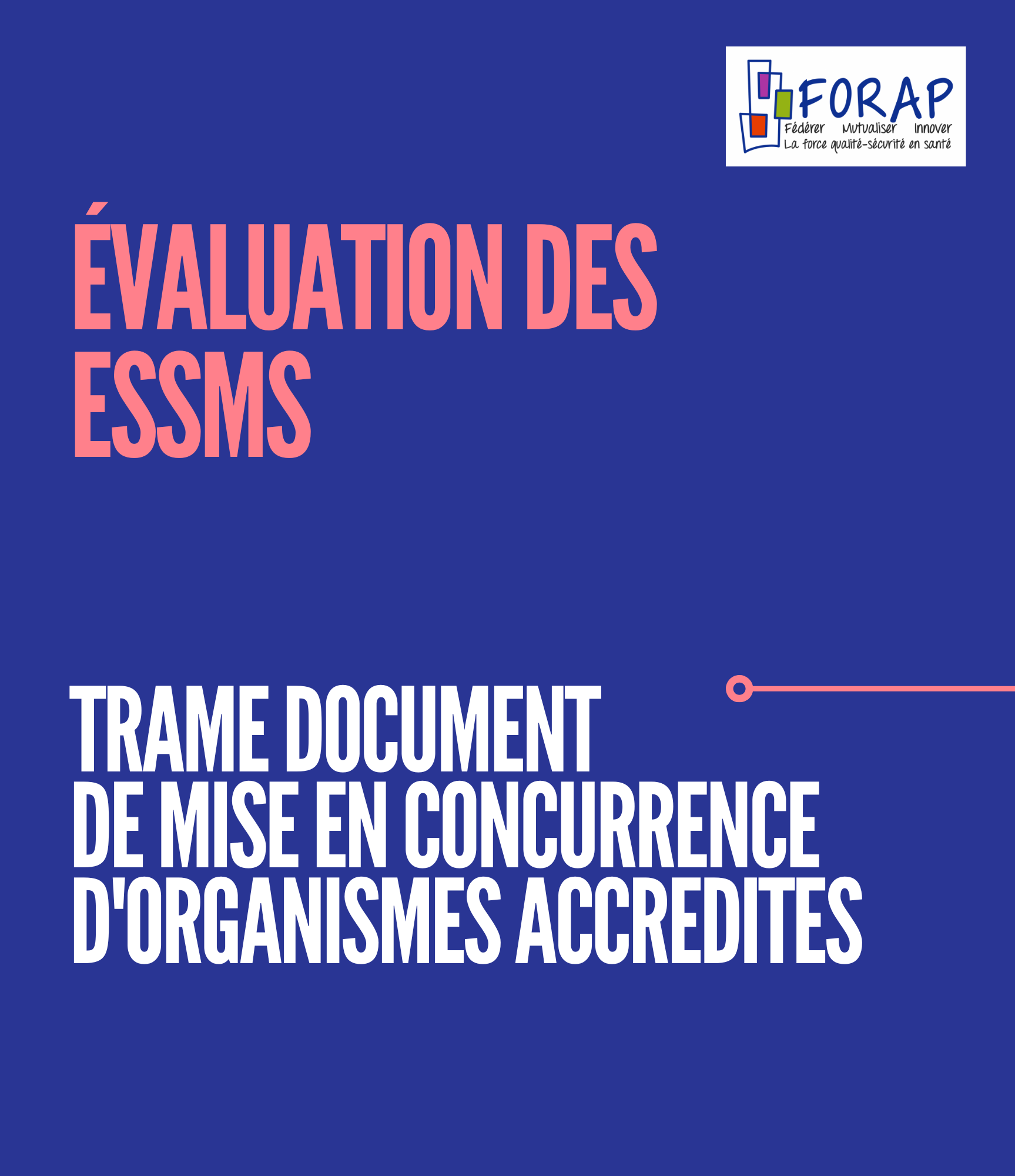 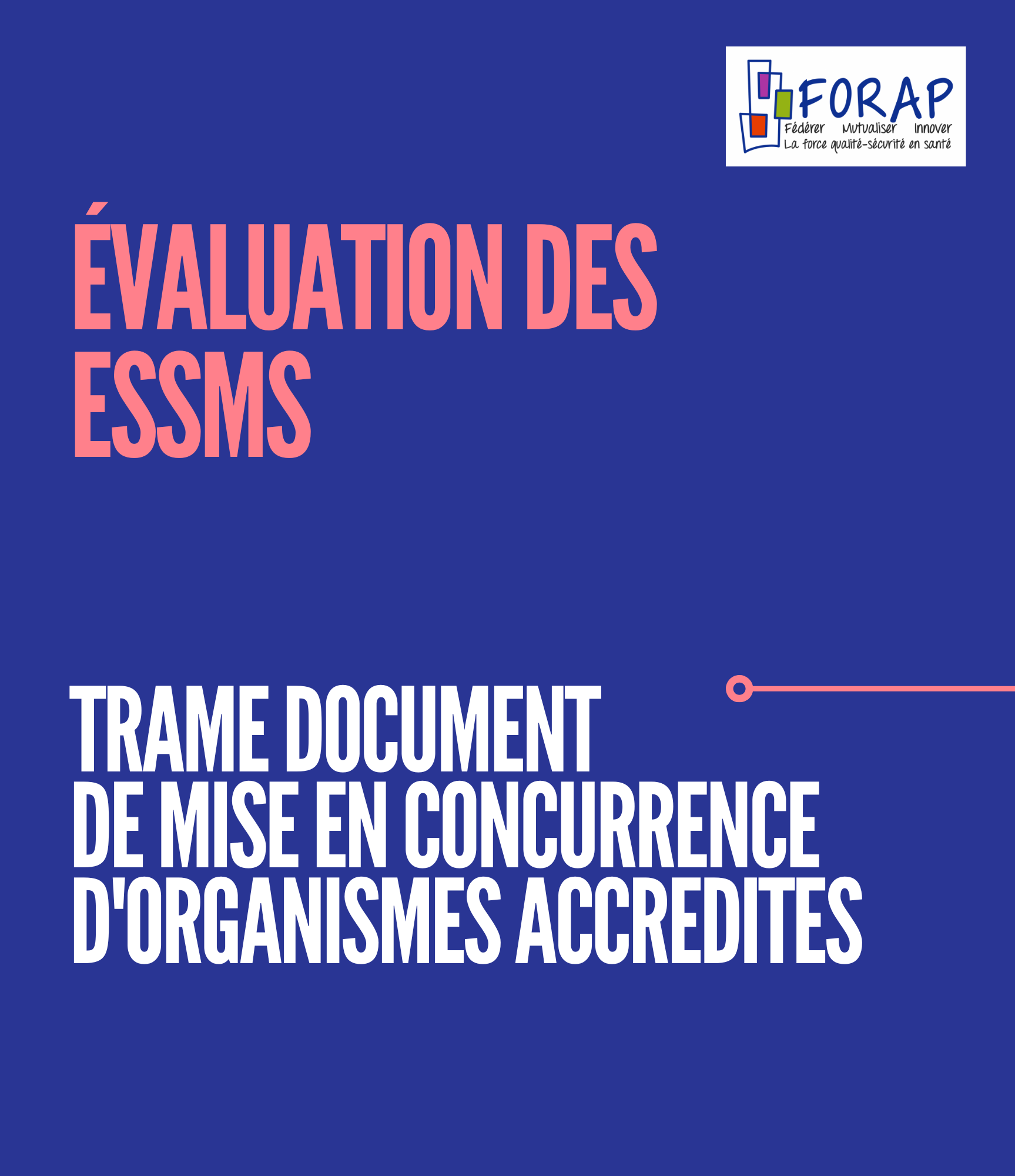 Version 2 - Septembre 2023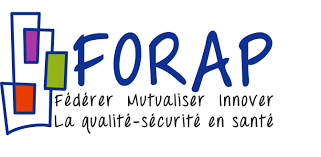 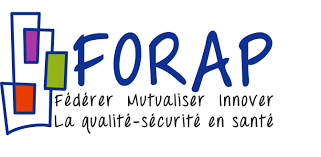 La présente trame a été élaborée par la FORAP, elle a pour objectif d’organiser et de faciliter la recherche d’un organisme, évaluateur tiers, accrédité à évaluer les établissements et services sociaux et médico-sociaux.Pour rappel, la procédure HAS stipule que « L’ESSMS lance, en amont de la date prévue pour son évaluation, la procédure de mise en concurrence pour la sélection de l’organisme chargé de réaliser la visite d’évaluation, sur la base des outils et méthodes d’évaluation publiés par la HAS. Le document de mise en concurrence présente notamment le périmètre dans lequel l’évaluation va se dérouler. La sélection est réalisée dans le cadre habituel des procédures de mise en concurrence, et pour les établissements publics dans le respect des règles du code des marchés publics. »Cette trame vous est proposée comme une aide à la rédaction de votre document de mise en concurrence d’organismes d’évaluation ; vous pouvez l’adapter aux besoins et attentes de votre structure. Informations concernant les organismes accrédités/autorisés (juin 2023) :« Le 16 mai 2022, le Cofrac a ouvert l’accréditation aux organismes d’inspection selon la norme ISO/IEC 17020. Une phase d’amorçage prévue dans le décret autorise les organismes à commencer à évaluer les ESSMS dès lors qu’ils seront formellement engagés dans une démarche d’accréditation.Pour répondre à cette spécificité, le Cofrac a mis en œuvre une procédure en deux phases :       - La recevabilité (administrative et opérationnelle) de la demande à l’issue de laquelle le Cofrac délivre ou non une recevabilité opérationnelle favorable. Cette notification permet à l’organisme, dans l’attente de son accréditation, de s’enregistrer sur la plateforme Synaé et de commencer à évaluer les ESSMS ;      - L’évaluation par le Cofrac, déclenchée après que l’organisme ait réalisé au moins une prestation d’évaluation d’un ESSMS selon le nouveau référentiel. Cette évaluation par le Cofrac consiste à évaluer l’organisation, les compétences et l’impartialité de l’organisme d’inspection. Cette évaluation se déroule dans les locaux de l’organisme et comprend également l’observation d’une prestation d’évaluation réalisée au sein d’un ESSMS. Si l’examen du rapport remis par l’équipe d’évaluateurs du Cofrac débouche sur une décision favorable, l’accréditation est délivrée. L’organisme dispose d’un délai de 18 mois maximum à partir de la date de la recevabilité opérationnelle pour obtenir son accréditation. »La liste évaluateurs de la HAS contient les organismes autorisés. A ce jour les organismes sont en cours d’accréditation, une vigilance particulière doit être portée sur la date de recevabilité opérationnelle ne devant pas dépasser 18 mois. Lorsqu’un organisme est accrédité Cofrac le numéro d’accréditation apparait dans la liste HAS. Dans l’hypothèse que vous ayez retenu une organisme évaluateur tiers disposant d’une recevabilité opérationnelle favorable mais n’ayant finalement pas son accréditation à l’issue de la procédure, l’ESSMS doit en informer les Autorités de Tarification et de Contrôle (ATC). Les ATC estimeront la qualité du rapport d’évaluation transmis par l’ESSMS. S’ils l’estiment insatisfaisant, les ATC pourront demander à l’ESSMS de faire procéder à une nouvelle évaluation par un autre organisme accrédité. Cette demande doit intervenir dans un délai de 6 mois à compter de la date d’information par l’ESSMS de la non-accréditation de son organisme évaluateur. Le nouveau rapport d’évaluation doit être transmis aux ATC ainsi qu’à la HAS, par l’ESSMS, dans un délai de deux ans.Il est recommandé, lors de la contractualisation avec un organisme évaluateur, de prévoir dans le contrat des clauses relatives aux conséquences pécuniaires de la non-obtention de l’accréditation par le COFRAC.Pour vous accompagner au mieux dans la rédaction de votre document, pour chaque partie vous trouverez : en italique des préconisations qui vous aideront pour la rédaction de votre document de mise en concurrence. en gris, des exemples de rédaction.  Une fois établi, ce document peut être envoyé aux organismes d’évaluation desquels vous souhaitez recevoir des offres. Vous trouverez ci-après le lien vers la liste des évaluateurs autorisés HAS : liste évaluateurs. La présente trame est élaborée selon les informations portées à notre connaissance mais ne prétend pas être totalement exhaustive. Elle pourra être mise à jour et modifiée en fonction des expériences et commentaires, de la parution de recommandations ou de l’évolution réglementaire. Elle n’exonère pas les structures de respecter leurs obligations/procédures internes d’achats (marchés publics notamment). LOGO ETABLISSEMENTDocument de mise en concurrencedes organismes accrédités à évaluer les établissements et services sociaux et médico-sociauxAdresse ÉtablissementSOMMAIRE1	CONTEXTE / CADRE REGLEMENTAIRE	52	PRESENTATION de la ou les structure(s)	52.1	Fiche d’identification	52.2	Descriptif de la structure et éléments d’histoire	72.3	Population accueillie	72.4	Organisation Ressources Humaines	73	les démarches d’amélioration continue de la qualité	74	Attendus de l’essms	84.1	Engagement de l’organisme évaluateur	84.2	Calendrier	94.3	Attendus en lien avec les intervenants	104.4	Offre détaillée	105	Modalités de diffusion et de SELECTION de l’offre	115.1	mode de diffusion de l’offre	115.2	Composition et rôle de la commission de sélection	115.3	Calendrier prévisionnel de la consultation	125.4	Critères de sélection	125.5	Négociations éventuelles	125.6	Notification du résultat de la consultation	125.7	Renseignements complémentaires	12CONTEXTE / CADRE REGLEMENTAIRE Préconisations pour la rédaction : Reprendre les points réglementaires qui cadrent l’évaluation des ESSMS Exemple : « Introduite par la loi n° 2002-2 du 2 janvier 2002 rénovant l’action sociale et médico-sociale, la procédure d’évaluation des ESSMS a fait l’objet d’une révision par la loi n° 2019-774 du 24 juillet 2019 relative à l’organisation et à la transformation du système de santé. Cette loi confie à la Haute Autorité de santé (HAS) la responsabilité de la nouvelle procédure d’évaluation des ESSMS. »« L’évaluation des ESSMS a pour objet d’évaluer la qualité des prestations qu’ils délivrent aux personnes accueillies. Elle se matérialise par la mise en œuvre des outils et méthodes validés et publiés par la Haute Autorité de santé. »« La démarche d’évaluation portée par la Haute Autorité de santé (HAS) vise prioritairement à permettre à la personne accompagnée d'être actrice de son parcours, à renforcer la dynamique qualité au sein des établissements et services et à promouvoir une démarche porteuse de sens pour les ESSMS et leurs professionnels. […]L’évaluation consiste en une appréciation réalisée par un tiers extérieur indépendant, lors d’une visite au sein des ESSMS. » « Il s’agit [d’un] organisme accrédité autorisé à réaliser des évaluations en ESSMS, conformément à ce qui est prévu par l’article 1er du décret n°2022- 742 du 28 avril 2022. »Le présent document de mise en concurrence a pour objectifs : de définir le périmètre de l’évaluation de la structure, de présenter les attendus de la structure vis-à-vis des organismes accréditésde fixer le cadre retenu pour le choix de l’organisme accrédité qui procédera à la dite évaluation. PRÉSENTATION de la ou les structure(s)Préconisations pour la rédaction : Aidez-vous des documents présents dans votre structure : projet d’établissement / de service, projet associatif ou de pôle ou de groupement, livret d’accueil, règlement de fonctionnement, contrat de séjour, CPOM, rapport d’activité, ….Fiche d’identification Préconisations pour la rédaction : Vous pouvez démultiplier les lignes et les colonnes selon vos besoinsDescriptif de la structure et éléments d’histoire Préconisations pour la rédaction : Présenter la ou les structure(s) et les points clefs qu’il est utile d’avoir en connaissance : (création, historique, évolution, situation géographique ; nbre de bâtiments, services…)Aborder les contraintes organisationnelles auxquelles vous êtes sujets (multi-sites, intervenant extérieur….)Population accueillie Préconisations pour la rédaction : Présenter la population accueillie (pathologie(s), dépendance, âge, sexe, …) et les éventuels écarts avec population mentionnée dans l’agrément/autorisation, possible évolutions observées sur les dernières années...Aborder les taux d’occupation des 3 dernières années Aborder les évolutions constatées Organisation Ressources Humaines Préconisations pour la rédaction : Présenter l’organigramme de votre structure Présenter les équipes de la structure (nombre d’ETP, rôles, encadrement, qualification, compétences …)Présenter les services supports en lien avec la structurePrésenter les partenariats (pharmacien, Infirmière Hygiéniste de Territoire, structures régionales d’appui…)Aborder les évolutions constatées Aborder les contraintes « ressources humaines » rencontrées (turn over important, problème de recrutement…)les démarches d’amélioration continue de la qualitéPréconisations pour la rédaction : Présenter les démarches en lien avec la qualité mises en place dans votre structure et leur degré de déploiement/appropriation : Gestion documentaire, plan d’Amélioration Continue de la Qualité, gestion des événements indésirables, gestion des plaintes et réclamations, mise en place des outils de la loi 2002-2 (projet d’établissement, projet d’accompagnement personnalisé, livret d’accueil, contrat de séjour, …), réalisation d’une autoévaluation, travaux en lien avec la maltraitance, travaux en lien avec le circuit du médicament, travaux en lien avec la prise en soins de l’accompagné, évaluation des pratiques réalisées, Document Unique d'Evaluation des Risques Professionnels, expression des usagers --CVS, questionnaires de satisfaction, …--). Présenter les professionnels ou les temps dédiés à la qualité (instances, COPIL, groupe de travail, référent qualité, service support, accompagnement Structure Régionale d’Appui, accompagnement CPIAS, …)Pour compléter au mieux cette partie vous pouvez vous aider de votre rapport d’activité qualité que vous devez compléter annuellementFournir ces éléments aux organismes d’évaluation anticipe la suite du processus et vous évite de les communiquer dans un deuxième temps, sur demande.Exemple COPIL (composition, rythme….) : 			Référents existants (qualité, contention, projet perso……) : Commission / groupe de travail interne : Attendus de l’essms Engagement de l’organisme évaluateur accréditéPréconisations pour la rédaction : Aborder le respect de la procédure HAS notamment les méthodes d’évaluationAborder l’utilisation de la plateforme SynaéAborder l’utilisation du référentiel et du manuel d’évaluation Aborder l’appui sur les démarches d’amélioration continue mises en place au sein de la structure Exemple « Le contrat est établi en conformité avec les préconisations du cahier des charges applicable aux organismes chargés de l’évaluation des ESSMS, du référentiel et du manuel d’évaluation, ainsi que de la présente procédure d’évaluation. Il précise notamment les dates de la visite d’évaluation, sa durée, son coût, le nom et le profil des intervenants missionnés par l’organisme, ainsi que le planning de la visite d’évaluation. Il est précisé que la composition de l’équipe d’évaluation ne peut être inférieure à deux intervenants. Ces données sont reportées dans la plateforme Synaé au plus tard au moment de la visite d’évaluation par l’organisme. L’un des intervenants membre de l’équipe d’évaluation est désigné coordonnateur de la visite. » Ainsi, il est attendu le respect des clauses du cahier des charges applicables aux organismes chargés de l’évaluation des ESSMS de la HAS qui définit notamment dans son paragraphe 4.1, 4.2 les notions d’impartialité, d’indépendance et de confidentialité et dans son paragraphe 6.1 les compétences et expériences requises et toutes les règles définies par l’organisme national d’accréditation (COFRAC pour la France). Il est demandé à l’organisme accrédité de : S’engager à respecter les méthodes d’évaluation HAS à savoir : accompagné traceur, traceur ciblé et audit système prévues dans la procédure d’évaluation et le manuel d’évaluation. S’engager à utiliser la plateforme Synaé pour tracer les éléments collectés lors des différents entretiens et observationsS’appuyer sur les démarches d’amélioration continue de la qualité déjà engagées sur la structure.S’engager à ne pas diffuser les informations transmises dans le cadre du processus de sélection d’un organisme évaluateur et recueillies dans le cadre de l’évaluation Il est recommandé, lors de la contractualisation avec un organisme évaluateur, de prévoir dans le contrat des clauses relatives aux conséquences pécuniaires de la non-obtention de l’accréditation par le COFRAC.Calendrier Préconisations pour la rédaction : Aborder le planning souhaité : date butoir pour rendre le rapport aux autorités, dates souhaitées par la structure, …Pour planifier au mieux votre évaluation penser au délai prévu par la HAS, pour rappel : « Au plus tard 1 mois après la visite d’évaluation, l’organisme transmet à l’ESSMS (via la plateforme Synaé) le rapport de visite.L’ESSMS dispose alors de 1 mois à compter de la réception du rapport pour rédiger ses observations (via la plateforme Synaé) et les retourner à l’organisme. »Exemple Au vu de l’échéance de la structure concernant le rendu final de l’évaluation, vous trouverez ci-dessous le calendrier de réalisation de l’évaluation souhaité par notre structure : L’organisme accrédité devra fournir un calendrier ainsi qu’un planning de la visite d’évaluation, précisant les horaires et les personnes à mobiliser sur les différents créneaux. Attendus en lien avec les intervenantsPréconisations pour la rédaction : Rappeler la nécessité du respect du cahier des charges applicable aux organismes chargés de l’évaluation de la HAS et notamment pour cette partie du paragraphe 4.1 Impartialité et indépendance, 4.2 confidentialité et 6. exigences en matière de ressources. Aborder également le respect par les intervenants des clauses prévues dans le contrat Développer vos attentes en lien avec le profil des évaluateurs (ex : présence d’un IDE/médecin dans l’équipe d’évaluateurs, expérience dans le secteur évalué (établissement comparable, connaissance du public accueilli, …), compétences spécifiques (ex : communication avec des publics spécifiques...)Aborder également vos attentes en cas d’impossibilité d’un évaluateur prévu de réaliser votre évaluation Aborder tous vos souhaits et attentes en lien avec les évaluateurs Exemple La structure souhaite voir représenté lors de son évaluation les profils suivants : Enfin, l’organisme devra justifier par tous moyens les compétences et connaissances des évaluateurs concernant le secteur évalué. En cas d’impossibilité, pour l’un des évaluateurs de réaliser l’évaluation un profil équivalent sera proposé. La structure se réserve le droit d’annuler le marché si aucun des profils de remplacement proposés ne donne satisfaction.Offre détailléeExemple La réponse attendue est constituée des pièces suivantes :Document de présentation de l’organisme accrédité,Les coordonnées référent SMS : membre de l’organisme en charge de garantir notamment le bon déroulement des missions d’évaluation, ainsi que la surveillance des compétences des intervenantsLes coordonnées du coordonnateur de la visite défini par l’organisme Le Curriculum Vitae détaillé de chaque évaluateur, précisant ses missions de conseil et d’évaluation précédentes,Le listing de structures ayant fait appel à vos services avec les coordonnées d’une personne à contacter, L’accréditation COFRAC  ou, à défaut, la recevabilité opérationnelle favorableLe planning de visite détaillé, Les attendus en termes de personnes / professionnels à mobiliser sur chaque créneau,Un devis détaillé (temps de travail hors site et sur site y compris frais annexes hébergement et transports),Conditions générales de vente (arrhes, sommes à verser selon calendrier, clause sur la résiliation…)….Modalités de diffusion et de SELECTION de l’offre (modalités de réponse ; critères de sélection)Préconisations pour la rédaction : Les points abordés dans cette partie permettent de cadrer le choix final de l’évaluateur et de donner des indications de calendrier. mode de diffusion de l’offrePréconisations pour la rédaction : Aborder ici : Les modalités de diffusion (envoi par courrier, mise en ligne,  ….)Les personnes qui sélectionneront les candidats (mise en place d’une commission de sélection, …)Modalités d’envoi de l’offre par l’organisme (AR, préciser l’adresse ou envoyer)Exemple Le présent document est diffusé aux organismes via (préciser la voie choisie). Le retour se fera par courrier avec AR / par mail / … (préciser la voie choisie) jusqu’au (préciser la date limite de réception de l’offre)Passé la date limite de réception des candidatures, la commission de sélection (dont le rôle et la composition est précisé au paragraphe 5.2 du présent chier des charges) se réunira pour apprécier l'ensemble des offres reçues et décider de l’organisme sélectionné pour réaliser l’évaluation de la structure.Composition et rôle de la commission de sélection Exemple Elle aura pour mission :D’étudier les propositions reçues De sélectionner les organismes pour entretien et/ou étude complète de dossierDe recevoir les organismes pour choix final et contractualisationSa composition est la suivante : ….…..…..Calendrier prévisionnel de la consultationPréconisations pour la rédaction : Aborder ici : La date limite de réception des offres La date de présélection des candidats et le nombre de candidatures retenus La date du choix définitif La date de réponse aux différents organismes ayant déposé un dossier de candidatureCritères de sélectionExempleLa commission prend connaissance des offres, les analyse et émet un avis.Les critères énoncés ci-après permettront d’apprécier les différentes offres reçues : (préciser ici les critères retenus et leur niveau d’importance dans la sélection)Négociations éventuellesExempleAu terme du processus de sélection, le comité de sélection se réserve la possibilité d’engager des négociations avec l’organisme sur les conditions tarifaires et de mise en œuvre (échanges sur les moyens d’améliorer la qualité des offres, éventuelles précisions tarifaires…). Après négociations le prix convenu sera ferme.  Notification du résultat de la consultationExempleAu terme de la phase de sélection, un courrier sera adressé au candidat classé premier, l’informant de l’attribution du marché, ainsi qu’aux candidats non retenus. Renseignements complémentairesExempleIls seront obtenus sur demande écrite à la personne de contact mentionnée en paragraphe  2.1 - Fiche d’identification:Par courrier : ………………………….(Préciser adresse ici)Par mail : ………………………………..(Préciser le mail ici)Fait à 						Le		Signature du commanditaireORGANISME GESTIONNAIRE ORGANISME GESTIONNAIRE NOM de la structureNOM de la structureINFORMATIONS JURIDIQUESINFORMATIONS JURIDIQUESINFORMATIONS JURIDIQUESCatégorieCatégorieEHPAD / MAS / FAM / SSIAD / CAMPS / … Entité juridiqueEntité juridiqueSocial / Médico-Social Statut Statut public/ privé sans but lucratif/ privé à but lucratifN° FINESSN° FINESSFINESS Juridique : FINESS Géographique : N° SIRETN° SIRETADRESSE PRINCIPALEADRESSE PRINCIPALEADRESSE PRINCIPALEAdresseAdresseCode postalCode postalVille Ville PRESIDENT DE L’ORGANISME GESTIONNAIREPRESIDENT DE L’ORGANISME GESTIONNAIREPRESIDENT DE L’ORGANISME GESTIONNAIRENom PrénomNom PrénomTélTélCourrielCourrielDIRECTIONDIRECTIONDIRECTIONNom PrénomNom PrénomTélTélCourrielCourrielPERSONNE A CONTACTERPERSONNE A CONTACTERNom PrénomNom PrénomTélTélCourrielCourrielAUTRES INFORMATIONSAUTRES INFORMATIONSAUTRES INFORMATIONSAppartenance à un groupementAppartenance à un groupementARRETE D’AUTORISATION ou AGREMENT ARRETE D’AUTORISATION ou AGREMENT ARRETE D’AUTORISATION ou AGREMENT Date du 1° arrêté Date du dernier renouvellementCPOM / AUTRECPOM / AUTRECPOM / AUTREEngagement signé CPOM Signé conjointement avec  ARS               Conseil Départemental CPOM Signé conjointement avec  ARS               Conseil DépartementalDate de signatureDate de renouvellement prévisionnelleTYPE DE STRUCTURENOMBRE DE LITS OU PLACESNOMBRE DE LITS OU PLACESHébergement permanentHébergement temporaire Accueil de jourService [à domicile, en milieu ouvert…]Projet / ThématiqueDocument(s) associé(s)Date CommentairesProjet d’établissementEvaluation HAS CPOMPlan d’Action Continu de la Qualité (PACQ)Tableau de bord indicateursEvaluation de pratiques professionnellesCVSRèglement de fonctionnementLivret d’AccueilContrat de SéjourProjet personnaliséCVSEnquête de satisfactionSystème de gestion des évènements indésirablesSystème de gestion des plaintes et réclamationsPlan BleuGestion documentaireAutre…CALENDRIER D’EVALUATION SOUHAITE(Année 202.)CALENDRIER D’EVALUATION SOUHAITE(Année 202.)CALENDRIER D’EVALUATION SOUHAITE(Année 202.)CALENDRIER D’EVALUATION SOUHAITE(Année 202.)CALENDRIER D’EVALUATION SOUHAITE(Année 202.)CALENDRIER D’EVALUATION SOUHAITE(Année 202.)CALENDRIER D’EVALUATION SOUHAITE(Année 202.)CALENDRIER D’EVALUATION SOUHAITE(Année 202.)CALENDRIER D’EVALUATION SOUHAITE(Année 202.)CALENDRIER D’EVALUATION SOUHAITE(Année 202.)CALENDRIER D’EVALUATION SOUHAITE(Année 202.)CALENDRIER D’EVALUATION SOUHAITE(Année 202.)CALENDRIER D’EVALUATION SOUHAITE(Année 202.)Janv.FévMarsAvrilMaiJuinJuilletAoutSeptOct.Nov.Déc.Période d’évaluation souhaitéeDate butoir de transmission du rapport par l’organisme évaluateur à la structurePériode de rédaction des observations par la structure / l’ESSMSClôture du rapport par l’organisme évaluateurTransmission du rapport aux autorités par l’ESSMS